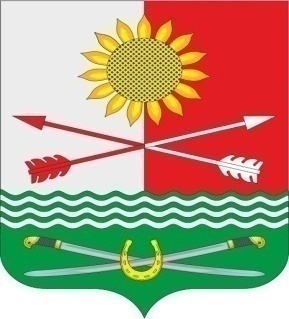 РОССИЙСКАЯ ФЕДЕРАЦИЯРОСТОВСКАЯ ОБЛАСТЬРОДИОНОВО-НЕСВЕТАЙСКИЙ РАЙОНМУНИЦИПАЛЬНОЕ ОБРАЗОВАНИЕ«БАРИЛО-КРЕПИНСКОЕ СЕЛЬСКОЕ ПОСЕЛЕНИЕ»СОБРАНИЕ ДЕПУТАТОВ БАРИЛО-КРЕПИНСКОГО СЕЛЬСКОГО ПОСЕЛЕНИЯ V созываРЕШЕНИЕОб избрании председателя Собрания депутатов главы Барило-Крепинского сельского поселения«05» октября 2021 года           №  1              сл. Барило-КрепинскаяВ соответствии со статьей  24 Устава муниципального образования «Барило-Крепинское сельское поселение» и статьей 6 Регламента Собрания депутатов Барило-Крепинского сельского поселения, Собрание депутатов Барило-Крепинского сельского поселенияРЕШИЛО:Избрать председателем Собрания депутатов Барило-Крепинского сельского поселения – главой Барило-Крепинского сельского поселения Мырза Сергея Васильевича.Настоящее решение вступает в силу со дня его принятия и подлежит официальному опубликованию.  Председатель Собрания депутатов- глава Барило-Крепинского сельского  поселения                                                                                    С.В. Мырзасл. Барило-Крепинская05 октября 2021 года№ 1